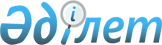 О признании утратившим силу приказа Председателя Комитета по делам строительства Министерства экономики и торговли Республики Казахстан от 17 мая 2001 года № 109 "Об утверждении СНиП РК А.2.2-1-2001 "Инструкция о порядке разработки, согласования, утверждения и составе проектно-сметной документации на строительство предприятий, зданий и сооружений"Приказ Министра регионального развития Республики Казахстан от 4 июня 2014 года № 160-нқ

      В соответствии со статьей 21-1 Закона Республики Казахстан от 24 марта 1998 года «О нормативных правовых актах» ПРИКАЗЫВАЮ:



      1. Признать утратившим силу приказ Председателя Комитета по делам строительства Министерства экономики и торговли Республики Казахстан от 17 мая 2001 года № 109 «Об утверждении СНиП РК А.2.2-1-2001 «Инструкция о порядке разработки, согласования, утверждения и составе проектно-сметной документации на строительство предприятий, зданий и сооружений» (зарегистрирован в Министерстве юстиции Республики Казахстан № 1566, опубликован в Бюллетени нормативных правовых актов центральных исполнительных и иных государственных органов Республики Казахстан, 2001 г. № 28, ст. 460).



      2. Комитету по делам строительства и жилищно-коммунального хозяйства Министерства регионального развития Республики Казахстан (Жазылбек У.Е.) в недельный срок направить копию настоящего приказа в Министерство юстиции Республики Казахстан.



      3. Настоящий приказ вступает в силу со дня его подписания.      Министр                                    Б. Жамишев
					© 2012. РГП на ПХВ «Институт законодательства и правовой информации Республики Казахстан» Министерства юстиции Республики Казахстан
				